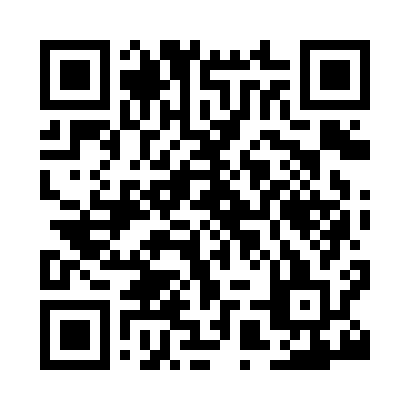 Prayer times for Oare, Berkshire, UKMon 1 Jul 2024 - Wed 31 Jul 2024High Latitude Method: Angle Based RulePrayer Calculation Method: Islamic Society of North AmericaAsar Calculation Method: HanafiPrayer times provided by https://www.salahtimes.comDateDayFajrSunriseDhuhrAsrMaghribIsha1Mon3:014:531:096:459:2511:172Tue3:014:541:096:459:2511:173Wed3:024:541:096:459:2411:174Thu3:024:551:106:459:2411:175Fri3:034:561:106:459:2311:166Sat3:034:571:106:449:2311:167Sun3:044:581:106:449:2211:168Mon3:044:591:106:449:2111:169Tue3:055:001:106:439:2111:1510Wed3:065:011:116:439:2011:1511Thu3:065:021:116:439:1911:1512Fri3:075:031:116:429:1811:1413Sat3:075:041:116:429:1711:1414Sun3:085:051:116:419:1611:1415Mon3:095:061:116:419:1511:1316Tue3:095:081:116:409:1411:1317Wed3:105:091:116:409:1311:1218Thu3:115:101:116:399:1211:1219Fri3:115:111:116:399:1111:1120Sat3:125:131:126:389:1011:1021Sun3:135:141:126:379:0911:1022Mon3:135:151:126:379:0711:0923Tue3:145:171:126:369:0611:0924Wed3:155:181:126:359:0511:0825Thu3:155:191:126:349:0311:0726Fri3:165:211:126:339:0211:0627Sat3:175:221:126:339:0011:0628Sun3:185:241:126:328:5911:0529Mon3:185:251:126:318:5711:0430Tue3:195:271:126:308:5611:0331Wed3:205:281:116:298:5411:02